История развития волонтерства.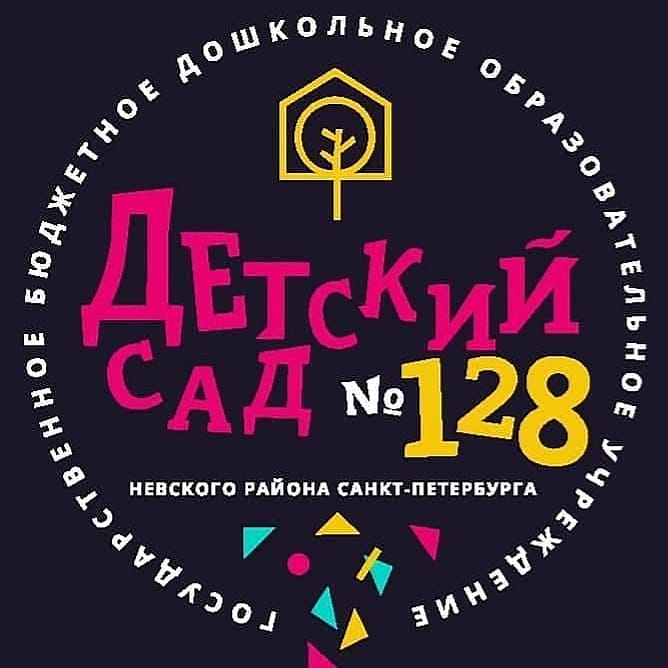 Волонтерство имеет многовековую историю. Первые волонтеры зародились одновременно с появлением созданных социально-общественных отношений. Деятельность волонтеров была связана чаще всего с религией и институтом церкви. Деятельность их заключалась в стремлении соответствовать нормам нравственности.Первым этапом волонтерского движения стала благотворительность в Древней Руси (до 988 г.). Она носила простой характер соседской или родственной взаимовыручки и заключалась она в одевании, кормлении и приюте менее оберегаемых членов своей общины – одиноких женщин, детей и стариков.Вторым этапом на Руси стала благотворительность с принятием христианства, то есть «нищелюбие», это уже после 988 года. Народ относился к нищим как и людям, которым присуща определенная святость, с которыми надо делиться своим достоянием. Ключевский В.О. писал: «Человеколюбие у наших предков было то же, что нищелюбие, и любить ближнего значило прежде всего – накормить голодного, напоить жаждущего, посетить заключенного в темнице. Древняя Русь понимала и ценила только личную, непосредственную благотворительность.При княжении Владимира Святославовича было написано в летописи, что велено всякому нищему и убогому приходить на княжий двор, «брать питье и кушанье, и деньги из казны», а больным и дряхлым посылал телеги, груженные хлебом, мысом, рыбой, медом в бочках и квасом. Еще при Владимире были выстроены первые странноприимные дома, больницы и богадельни. В 996 г. он издает устав, по которому поручает призрение надзору патриарха и подчиненных ему церковных структур. Этот же устав определяет «десятину», чтобы содержать монастыри, церкви и организуемых при них благотворительные учреждения. Русские князья Ярослав Мудрый, Владимир Мономах и Александр Невский продолжили традицию благотворительности.Волонтерство в Европе средних веков подразумевало, кроме всего прочего, и неблагодарную профессию боже дома в период эпидемий чумы и холеры. Путешествующие медицинские работники старались вылечивать инфицированных прижиганием бубонов, прочими нехитрыми, практически шарлатанскими средствами того времени и в результате заражались сами.Во Франции, Англии и других странах в XVII-XVIII веках волонтерами называли людей, добровольно идущих на военную службу. В Европе в то время при объявлении войны стране и королю шли служить добровольцы, и не существовало всеобщей воинской повинности. Таким образом, за границей складывалось понятие волонтерства, хотя и в России в XVIII столетии имел место термин «вулентёр» или «волентир» с тем же значением. Более широкое и современное понимание слово «волонтер» получило лишь в ХХ веке.Третьим этапом (1551-1649 гг.) стало сотрудничество церковных и светских властей в благотворительной деятельности. В 1551 г. на соборе царь Иван Васильевич Грозный издал указ, по которому в каждом городе должны быть построены богадельни для мужчин и женщин и больницы. Собор отметил чрезмерный рост нищества и тунеядства и высказался за организованное призрение, то есть за упорядоченность помощи нуждающимся. От частных лиц должны были поступать средства на эти цели, а в руки целовальников отдавался контроль над их расходованием. В России начался переход к системе общественного призрения с различным подходом к группам населения, нуждающегося в помощи. Под свою опеку ведомства благотворительных учреждений взяло все воспитательные дома, а также почти все образовательные учреждения для детей.Четвертый этап (1649-1749 гг.) – борьба с нищенством за счет развития государственной благотворительности. В 1649 г. царем Алексеем Михайловичем было принято «Соборное уложение», где в свод гражданских звонков вошли статьи об общественном призрении. Создаются специальные приказы, которые занимаются призрением бедных, в дальнейшем начинает функционировать приказ, касающийся строительства богаделен.В допетровской России история волонтерства неразрывно связана с принципами христианской добродетели. Как в мирное, так и в военное время церковь вдохновляла свою паству на бескорыстное служение, поддержку ближнего и помощь. Яркий образец — подвиг Минина и Пожарского, добровольческая деятельность которых остановила тяжелейшую польскую интервенцию в тот момент, когда на краю гибели была не только русская государственность, но и сама русская национальность.При Петре I происходят изменения всех областей жизни общества. Искоренение нищенства началось с выхода в печать указа от 30 ноября 1691 г. «О забирании нищих, притворяющихся увечными, и о наказании их». Появляется государственная политика защиты сирот и детей. 31 января 1712 г. был обнародован указ «Об учреждении во всех губерниях госпиталей». При Петре были частные пожертвования: царь для примера сам отдавал до трети своего жалованья, и они были основными источниками финансирования всех этих учреждений. Петр пытается возложить заботу о нуждающихся на государственные светские структуры: в городах – на губернские и городские магистраты, в деревнях – на помещиков, в свободных землях – на старост.В развитие системы государственной благотворительности в России большой вклад внесла Екатерина II. 7 ноября 1775г. был принят законодательный акт «Учреждения для управления губерний Российской империи», он был направлен на создание в каждой губернии приказов общественного призрения – системы государственной помощи, осуществлявшей всю социальную политику в стране. Приказы открывали и брали под контроль больницы, богадельни, народные школы, заведения для умалишенных и неизлечимых больных, сиротские и смирительные дома, госпитали. Для учреждения была разработана своя система источников финансирования: они получили как государственные средства, так и деньги от благотворителей.Екатерина II, продолжая борьбу с бродяжничеством и нищенством, законодательными актами уменьшила суровость насильственных мер, которые применялись в петровское время. На нищих начали смотреть не только как на злостных ленивцев, но и как на несчастных жертв неблагоприятных условий для жизни, к ним стали относиться более гуманно. Вводится система трудового призрения и принудительного труда вместо телесных наказаний. Ленивых принуждали к работе, а непослушных наказывали розгами (не более трех ударов за один проступок) или сажали на воду и хлеб на три дня либо в тюрьму на неделю.В екатерининскую эпоху появились так называемые сиротские дома, то есть учебные заведения для детей, не имеющих родителей – чиновников, купцов, мещан и цеховых, которые по бедности своей не имели средств устроить детей в какие-либо училища.Следующим этапом развития волонтерства (1750-1917 гг.) стала форма социального служения – благотворительность, формы и принципы которой определяются членами императорской семьи и церковью. Появляются сиротские дома при храмах. Ведомства благотворительных учреждений взяло под свою опеку все воспитательные дома, а также почти все образовательные учреждения для детей.Уже после октября 1917 года волонтерство в России приобрело «добровольно-принудительный» характер. Стала развиваться идея добровольчества. Инициативу, ранее принадлежавшую социальным учреждениям и частным лицам, государство полностью взяло в собственные руки. Последняя негосударственная добровольческая организация, российский филиал Международного Красного креста, была закрыта в 1930-е годы. Конечно же, это не значит, что добровольчества в советском союзе не существовало. Образ добровольца-комсомольца, сражавшегося в рядах Красной Армии, ехавшего покорять целину, восстанавливавшего разрушенное войнами народное хозяйство, оставил глубокий след в сознании русского народа. Особенно, следует сказать о женщинах, которые добровольно уходили на фронт в годы Великой Отечественной войны, они не только возрождали традицию сестер милосердия, но и сражались наравне с мужчинами.С 1990 г. по настоящее время волонтерская работа как форма социальной взаимопомощи признается государством, улучшается политика самого государства. Эпоха девяностых годов, когда под вывеской благотворительности творились неблаговидные дела, отрицательно отразились на восприятии обществом самой идеи благотворительности. Но и тогда было сделано много хорошего. Таким образом, с середины 90-х гг. появились российские благотворительные структуры, которые специализируются в различных областях: помощь больницам, детским домам, поддержка учебных и научных программ, предоставление средств на дорогостоящее лечение.Можно отметить, что в России всегда существовали традиции поддержки науки, образования, искусства, связанные с религиозными тенденциями, с отличительными чертами российского менталитета. Возрождение благотворительных традиций России обозначилось в конце прошлого века. Последние исторические события демонстрируют, что идет активное возрождение волонтерской деятельности.Сейчас в Российской Федерации действует более двухсот тысяч общественных организаций, в которых активную роль исполняют волонтеры. В декабре 2016 года президент России Владимир Путин в Послании Федеральному собранию РФ заявил о необходимости "снять все барьеры для развития волонтерства". По поручению главы государства Общественной палатой РФ и Агентством стратегических инициатив был разработан План мероприятий по развитию волонтерского движения в РФ (утвержден правительством 5 июля 2017 года).